Bestyrelsesmøde d. 11-10-2022ReferatValg - Til maj måned 2023 træder tre af bestyrelsesmedlemmerne ud af bestyrelsen. Der er valg af nye medlemmer på årsmødet til maj måned 2023.VedtægterDer er foretaget vedtægtsændringer, som kan ses i det færdige dokument på børnehusets hjemmeside - www.bhlyngbakken.dkOvergang fra offentlig til privat OKBørnehuset Lyngbakken overgår fra offentlig til privat OK fra 1/1-2023Næste bestyrelsesmøde afholdes d. 15/11-2022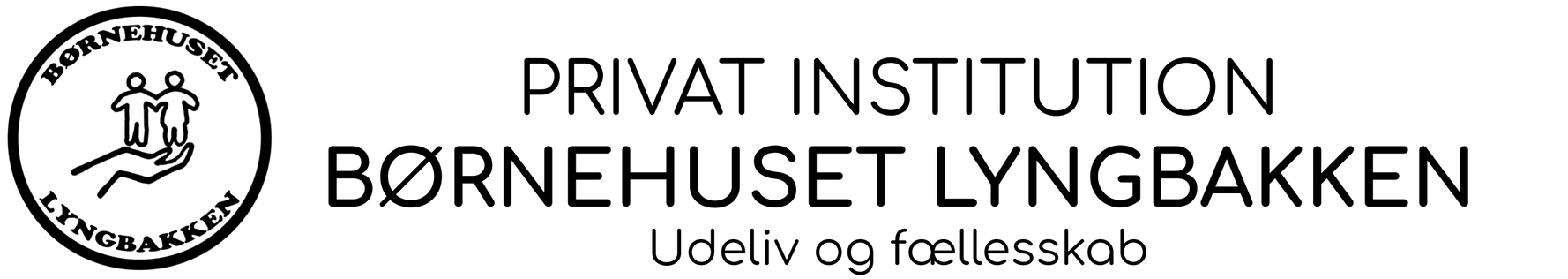 